Just In Time Quick CheckStandard of Learning (SOL) 4.11 SOL 4.11 - Just in Time Quick CheckUse the word bank to identify the real life examples of solid figures.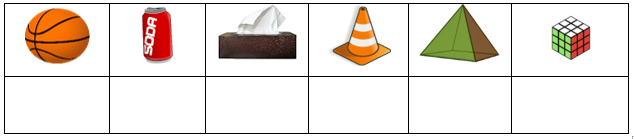 Complete the table.3)  Think about how the following plane figures are similar and different from the solid figures. Complete the chart below. Use pictures, numbers and words to explain your thinking.SOL 4.11 - Just in Time Quick Check Teacher NotesCommon Errors/Misconceptions and their Possible IndicationsUse the word bank to identify the real life examples of solid figures.Some students may have difficulty with the pictorial representation of a solid figure.   In this case, it may indicate that a student has difficulty when not all faces, edges, and vertices are visible. Teachers may wish to have students explore solid figures using manipulatives and real life examples, and compare them to the pictorial representation. Complete the table.Some students may have difficulty filling in the chart because of the vocabulary terms faces, vertices, and edges. Teachers may wish to have students use real life examples to explore these characteristics.  With exploration, the corners of each solid figure can be identified as vertices; the flat surfaces of solid figures can be identified as faces; and the line segments where the faces meet can be identified as edges.  Additionally, students can be provided access to the Word Wall cards and anchor charts to support them in vocabulary development.Think about how the following plane figures are similar and different from the solid figures. Complete the chart below. Use pictures, numbers and words to explain your thinking.Some students may have difficulty filling in this chart because they are unfamiliar with the characteristics of solid and plane figures.  This may indicate that a student is unfamiliar with the how solid and plane figures relate to one another. Teachers may wish to have students use manipulatives of plane and solid figures to create Venn diagrams that help students organize their thinking when comparing and contrasting characteristics.  Teachers may also wish to provide word banks (i.e. two-dimensional, three-dimensional, face, edge, vertex, congruent, etc.) or sentence frames to assist the students in comparing the characteristics.Strand: Measurement and GeometryStandard of Learning (SOL) 4.11The student will identify, describe, compare, and contrast plane and solid figures according to their characteristics (number of angles, vertices, edges, and the number and shape of faces) using concrete models and pictorial representations. Grade Level Skills:  Identify concrete models and pictorial representations of solid figures (cube, rectangular prism, square pyramid, sphere, cone, and cylinder). Identify and describe solid figures (cube, rectangular prism, square pyramid, and sphere) according to their characteristics (number of angles, vertices, edges, and by the number and shape of faces). Compare and contrast plane and solid figures (circle/sphere, square/cube, triangle/square pyramid, and rectangle/ rectangular prism) according to their characteristics (number of sides, angles, vertices, edges, and the number and shape of faces).Just in Time Quick CheckJust in Time Quick Check Teacher NotesSupporting Resources: VDOE Mathematics Instructional Plans (MIPS)4.11 - Characteristics of Solids (Word) / PDF VersionVDOE Word Wall Cards: Grade 4  (Word) /  (PDF)Plane FiguresSolid FiguresPolygons:  Triangle, Quadrilateral, and PentagonPolygons:  Hexagon, Heptagon, and OctagonPolygons:  Nonagons and DecagonsGeometric MarkingsRectangle:  Right AngleSquare:  Right AngleSphere, Cube, Cylinder, and ConeRectangular Prism: VerticesSquare PyramidDesmos Activity Polygraph: 3D FiguresSupporting and Prerequisite SOL:  4.10a, 3.12a, 3.12b, 2.13Solid FigureNumber of FacesShape(s) of FacesNumber of VerticesNumber of EdgesSphereSquare PyramidCubeRectangular PrismPlane and Solid FiguresSimilarDifferentCircle and SphereSquare and CubeTriangle and Square PyramidRectangle and Rectangular PrismSolid FigureNumber of FacesShape(s) of FacesNumber of VerticesNumber of EdgesSphereSquare PyramidCubeRectangular PrismPlane and Solid FiguresSimilarDifferentCircle and SphereSquare and CubeTriangle and Square PyramidRectangle and Rectangular Prism